Finding Our Help in God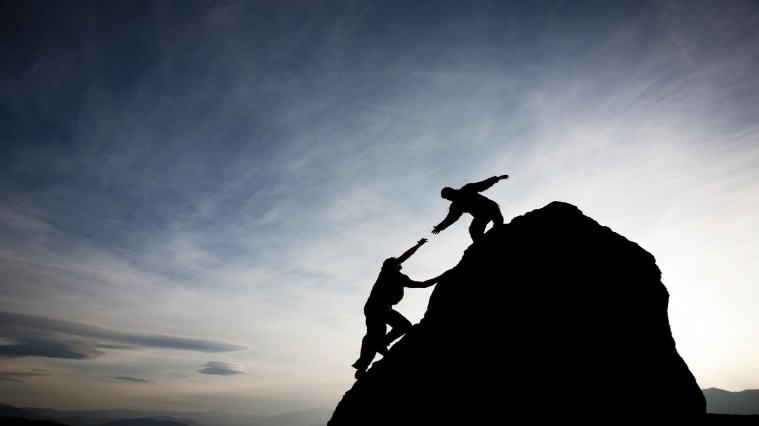 Psalm 1211. Our Help Begins with Perspective (v. 1-2)Questions: How often are you looking to God for help in certain areas of your life?  What areas do you need to look to Him more for help in?2. Our Help Comes with Protection (v. 3- 6)Questions: What are you not trusting God for right now in your life? 3. Our Help Points to Preservation (v. 7-8)Question: Do you keep in mind that the endgame of your circumstances promises absolute preservation in your lives for all eternity?